Tatouage DangersTraitée à tort pour des métastases : un faux positif dû aux tatouages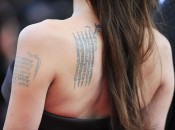 Une américaine de 32 ans a subi l’ablation d’une quarantaine de ganglions lymphatiques suspectés à tort d’être cancéreux. Le chirurgien avait été induit en erreur par leur coloration due, non pas à des métastases, mais à de l’encre de tatouage.Ce cas clinique est relaté dans le dernier numéro de la revue Obstetrics & Gynécololgy et repris par le site Allodocteurs.fr. Il aborde un effet secondaire beaucoup plus insolite : le risque de faux-positif dû à la migration de l’encre vers les ganglions lymphatiques mimant la présence de tumeurs.En 2012, une patiente américaine de 32 ans, suivie pour un cancer de du col de l’utérus, et couverte de nombreux tatouages est venue à l’hôpital pour un examen d’imagerie médicale afin de contrôler l’éventuelle progression de son cancer. La jeune femme effectue un PET-scan (ou Tomographie par Émission de Positons). Sur les images issues du PET scan, deux zones d’environ 2 cm s’illuminent clairement dans les régions iliaques de la patiente où se trouvent de nombreux ganglions.L’équipe médicale pensant alors être face à une progression tumorale, procède alors à l’ablation de 40 ganglions lymphatiques de la zone. L’analyse anatomo-pathologique révèlera après coup que les ganglions lymphatiques n’étaient pas envahis par des métastases mais par de l’encre de tatouage. Celle-ci avait vraisemblablement migré des membres inférieurs de la patiente, couverts de 14 tatouages.Ce retrait n’a pas eu de conséquences sur sa santé d’après les auteurs qui soulignent le caractère exceptionnel de ce genre de méprise. Mais ces derniers souhaitent néanmoins que cet exemple serve de mise en garde pour la future prise en charge des suspicions de cancers ou de métastases chez les personnes tatouées.